Thursday 30 September 2021 (1200-1500 hours CEST)Friday 1 October 2021 (1200-1500 hours CEST)Virtual meeting	Lwando BBUKU	ChairmanExpert Group on the International
Telecommunication Regulations (EG-ITRs)
Fifth meeting – Virtual meeting, 30 September-1 October 2021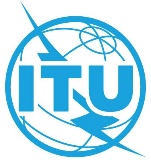 Document EG-ITRs-5/1-E18 August 2021Original: EnglishDRAFT AGENDAEXPERT GROUP ON INTERNATIONAL TELCOMMUNICATION REGULATIONS
DRAFT AGENDAEXPERT GROUP ON INTERNATIONAL TELCOMMUNICATION REGULATIONS
Item1Introductory remarks2Adoption of the Agenda 3Discussion on Contributions received on the Examination Table (completed based on the Work Plan agreed in the first meeting of the EG-ITRs)4Discussion on Contributions received on the first draft of the final report to Council 20225Discussion on any other Contributions received6Next steps7Other business